TÜRK STANDARDI TASARISItst 7808yerineICSLivestock marking tagsMütalaa sayfası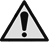 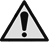 ÖnsözBu standart, Türk Standardları Enstitüsü  İhtisas Kurulu’na bağlı  Teknik Komitesi’nce TS 7808:2011’in revizyonu olarak hazırlanmış ve TSE Teknik Kurulu’nun ………..tarihli toplantısında kabul edilerek yayımına karar verilmiştir.Bu standart yayımlandığında TS 7808:2011'in yerini alır.Bu standardın hazırlanmasında, milli ihtiyaç ve imkanlarımız ön planda olmak üzere, milletlerarası standardlar ve ekonomik ilişkilerimiz bulunan yabancı ülkelerin standartlarındaki esaslar da göz önünde bulundurularak; yarar görülen hallerde, olabilen yakınlık ve benzerliklerin sağlanmasına ve bu esasların, ülkemiz şartları ile bağdaştırılmasına çalışılmıştır.Bu standart son şeklini almadan önce; üretici, imalatçı ve tüketici durumundaki konunun ilgilileri ile gerekli işbirliği yapılmış ve alınan görüşlere göre revize edilmiştir.Bu standartta kullanılan bazı kelime ve/veya ifadeler patent haklarına konu olabilir. Böyle bir patent hakkının belirlenmesi durumunda TSE sorumlu tutulamaz.İçindekilerSayfaÖnsöz		iii1	Kapsam	12	Bağlayıcı atıflar	13	Terimler ve tanımlar	14	Sınıflandırma ve özellikler	24.1	Sınıflandırma	24.2	Özellikler	24.3	Boyut	44.4	Özellik, muayene ve deney madde numaraları	45	Numune alma, muayene ve deneyler	45.1	Numune alma	45.2	Muayeneler	55.3	Deneyler	55.4	Değerlendirme	65.5	Muayene ve deney raporu	66	Piyasaya arz	66.1	Ambalâjlama	66.2	İşaretleme	66.3	Katalog	77	Çeşitli hükümler	7Kaynaklar	8KapsamBu standart, hayvanların işaretlenmesinde kullanılan künyeleri kapsar.Bağlayıcı atıflarBu standartta diğer standart ve/veya dokümanlara atıf yapılmaktadır. Bu atıflar metin içerisinde uygun yerlerde belirtilmiş ve aşağıda liste halinde verilmiştir. Tarihli atıflarda, yalnızca alıntı yapılan baskı geçerlidir. Tarihli olmayan dokümanlar için, atıf yapılan dokümanın (tüm tadiller dâhil) son baskısı geçerlidir. * İşaretli olanlar bu standardın basıldığı tarihte İngilizce metin olarak yayımlanmış olan Türk Standartlarıdır.Terimler ve tanımlar3.1hayvan künyeleriözellikle ıslah çalışmaları olmak üzere yetiştirme, besleme, sağlık, hareket, pazarlama, vergilendirme vb. işlerin daha kolay ve düzenli görülmesini sağlamak amacıyla, hayvanların tanınmaları için kullanılan ve baş, boyun, kulak, kuyruk, kanat veya bacağa takılan üzerine işaret, harf veya rakam yazılmış, basılmış veya yazılıp basılmaya uygun plastik ve/veya paslanmaz metal malzemeden yapılmış gereç3.2künye pensikünyelerin kolayca takılmasına yarayan, künye yerleştirme yuvaları ve bu yuvalardaki pimi değiştirilebilen alet (Resim 1)3.3künye çivisikünyenin erkek yaprak olarak adlandırılan arka levha kısmında monteli ve künyenin dişi yaprak olarak adlandırılan ön levhasına geçirilen küpe hammaddesi ve uç kısmı küpe hammaddesi dışındaki bir sert plâstik veya metal parça  ( Şekil 1, Resim 2 )kulak künyesinin erkek yaprak olarak adlandırılan kısmının tek parça halinde ve künyenin dişi yaprak olarak adlandırılan kısmına geçirilen, dişi yuvaya girecek en uç sivri kısmı küpe hammaddesinden veya küpe hammaddesi dışındaki sert plâstik veya metalden imal edilmiş parçakünyenin erkek yaprak olarak adlandırılan arka levha kısmında monteli ve künyenin dişi yaprak olarak adlandırılan ön levhasına geçirilen küpe hammaddesi ve uç kısmı küpe hammaddesi dışındaki bir sert plâstik veya metal parça  ( Şekil 1, Resim 2 )3.4künye bağıkünyenin çiftlik hayvanlarının boynuna takılmasına yarayan zincir, kordon vb. eleman (Resim 3)3.5pimkünye pensinde bulunan erkek ve dişi yaprağın birbirine takılmasını sağlayan metal parça Sınıflandırma ve özelliklerSınıflandırmaGruplarKünyeler hayvanlarda takıldıkları organa göre;Kulak künyeleri ( Resim 4),Boyun künyeleri (Resim 5),Bacak künyeleri (Resim 6),Kanat künyeleri (Resim 7, Resim 8),Kuyruk künyeleri (Şekil 2)olmak üzere beş gruba ayrılır.TürlerKünyeler yazılı olup olmamasına göre;İşaretsiz künyeler (Resim 9),İşaretli künyeler (Resim 10)olmak üzere iki türe ayrılır.TiplerKünyeler yapıldıkları malzemenin cinsine göre;Metal künyeler,Plastik künyeler,Metal-plastik karışım künyelerolmak üzere üç tipe ayrılır.ÖzelliklerGenel özelliklerKünyeler, dış etkilere ve farklı iklim şartlarına dayanıklı ve okunması kolay olmalı; kulak künyelerinde mutlaka, diğer künyelerde ise tercihen lazer yazıcı ile yazılmış, baskı kalitesi yüksek yazı kullanılmasına imkan vermelidir.Boyun künyeleri hariç diğer bütün künyeler yeniden kullanılmayacak şekilde yapılmalıdır. Künyelerde erkek kısım dişi parçaya sıkıca girmeli, erkek parça dişi parça üzerinde serbest bir şekilde dönebilmelidir.Kulak künyesi dişi yaprağı yuvasında erkek yaprak künye çivisinin gireceği yerde, dişi yuva iç çeperinin küpe hammaddesi ile güçlendirilmesi veya küpe hammaddesi dışındaki sert plâstik veya metalden imal edilmiş parça eklenmelidir. Dişi parçada künye çivisinin girdiği kısmın ters yüzü kapatılmış olmalı, kapatılan kısım içe doğru esnememelidir.Künyelerin bağlantı yerlerinde çapak, çıkıntı, çöküntü vb. pürüzler bulunmamalıdır.Bütün künyelerin arka yüzünde imal edildiği tarihi ve firma logosunu belirten işaret bulunmalıdır.Malzeme özellikleriPlastik künyeler melamin, termoplastik poliüretan, poliamid, polietilen, polipropilen vb. malzemelerden üretilmelidir. Ancak büyükbaş ve küçükbaş hayvanlarda kullanılan plastik kulak künyeleri termoplastik poliüretan malzemeden üretilmelidir.Metal künyeler alüminyum, bakır çinko alaşımı, paslanmaz çelik vb. malzemelerden üretilmelidir.Metal-plastik karışım künyeler, bazı bölümleri metal malzemeden üretilen plastik künyelerdir.Metal malzeme haricindeki malzemeden yapılan künyeler Madde 5.3.3’deki deney sonucunda kırılmamalı, çatlamamalı ve özelliklerini kaybetmemelidir.Plastik künyelerin üzerindeki yazılar ve işaretler Madde 5.3.2’deki Silinme Deneyi sonucunda bozulmamalı ve silinmemelidir. Malzemenin özelliğine bağlı olarak çeşitli plâstiklerden yapılmış künyeler (termoplâstik poliüretan dahil)  ayırt edilebilir renkte, diğer malzemeler tercihen gümüşî metal renkte olmalı ve yazı tercihen koyu renkte olmalıdır.Madde 5.3.1'e uygun olarak yapılan deney sonucunda; büyükbaş hayvanların kulak künyeleri 300 N,  küçükbaş hayvanların kulak künyeleri 220 N, boyun künyeleri 500 N, bacak künyeleri 750 N, kanat künyeleri 20 N ve kuyruk künyeleri de 300 N’luk kuvvet altında çıkma, kopma, yırtılma ve çatlama göstermemelidir.Takılma deneyinde uygulanacak kuvvet 250 N’u geçmemelidir.Tür özellikleriİşaretsiz künyelerin üzerinde herhangi bir rakam, yazı veya işaret bulunmaz. Ancak istenilen rakam, işaret ve yazılar kolayca yazılabilmeli veya basılabilmelidir.İşaretli künyelerin üzerinde hayvanın bireysel kodu, sürüsü, sahibi veya işletmesini gösteren, lâzer tekniği ile silinmez şekilde baskılı olan ve bozulmayan rakam, yazı veya işaretler bulunmalıdır.Sarı renkli kulak künyeleri sadece resmî kurumlar tarafından hayvanların tanımlanmasında kullanılacak kulak künyelerinde kullanılır. (Şekil 4).Büyükbaş hayvan kulak künyesi üzerindeki karakterlerin yüksekliği en az 5 mm olmalıdır. Küçükbaş hayvan kulak künyesi üzerindeki il trafik kodundan sonraki bireysel numara, küpenin alt kısmında en az , diğer kısımlar ise en az 7 mm yüksekliğinde olmalıdır.Büyükbaş hayvan kulak künyeleri ve boyun künyelerinde mutlaka, diğer bütün künyelerde tercihen, barkot olmalıdır.Tip özellikleriPlastik künyeler ve karışım künyeler elle sıkıştırıldığı zaman yumuşak ve esnek özelliğe sahip olmalıdır, serbest bırakıldığında eski halini alabilmelidir.Grup özellikleriKulak künyeleri, iki küpe bir arada olmak üzere iki erkek ile iki dişi beraber olarak 4’ü bir parça halinde olmalı veya küpe seri numaralarının karışmasını önlemek amacıyla bir zemine dizili olmalıdır. Diğer künyeler iki parça olabilirler.Kulak künyeleri, dişi yaprakla erkek yaprağın birbirinden ayrılmasını ve yeniden kullanılmasını engelleyecek bir yapıya sahip olmalıdır. Erkek yaprağın künye çivisi dişi yuvaya oturacak şekilde olmalı ve dışarıdan bir zorlama olduğunda hayvana zarar vermeyecek şekilde erkek pim kopmalı veya uzama elastikiyetinden dolayı yeniden kullanılmayacak hale gelmelidir.  (Şekil 3).Kulak ve kanat künyeleri, künye pensi ile tek bir baskı uygulamasıyla takılabilmelidir.Boyun künyeleri bir defa kullanılacaklarsa kulak künyeleri gibi kilit sistemiyle, diğer hallerde vidalı veya kelepçeli sistemle takılır.Boyun künyeleri hayvan gezinmesi, yemlenmesi gibi durumlarda herhangi bir yere takılmayacak sıkılıkta olmalıdır.Kanat künyeleri kanadın dirsek kısmıyla omuz arasında damarsız deriye pense yardımıyla takılabilecek şekilde tasarımlanmalıdır.BoyutBoyut önceden belirtilmelidir. Boyut kontrolü verilen ölçülere göre muayene sırasında yapılmalıdır. Künyelerin ana boyutları kataloğunda belirtilen boyutlara uygun olmalıdır.Büyükbaş hayvan kulak künyelerinde her bir yaprağın eni en az 55 mm, boyu en az 45 mm olmalıdır.Küçükbaş hayvan kulak künyesinin dişi yaprağının eni en az 30 mm, boyu en az 40 mm, erkek yaprağının eni ise en az 30 mm, boyu en az 33 mm olmalıdır.  Özellik, muayene ve deney madde numaralarıBu standartta belirtilen özelliklerle ilgili muayene ve deneylerin madde numaraları Çizelge 1 'de verilmiştir.Çizelge 1 — Özelliklerle ilgili muayene ve deney madde numaralarıNumune alma, muayene ve deneylerNumune almaBir defada muayeneye sunulan aynı grup, tür ve tipteki künyeler bir parti sayılır. Parti büyüklüğüne göre Çizelge 2'de gösterilen miktarda numune TS 2756-1'de açıklanan numune almada rastgele sayılar çizelgesinin uygulanması metoduna göre alınır. Partiyi meydana getiren künyeler birden başlanarak 1,2,3,4 .....N şeklinde numaralanır veya numaralandığı varsayılarak "N" partideki başlıkların sayısı ve "n" numune olarak alınması gerekli başlık sayısı olmak üzere N/n=r sayısı hesaplanır. Bulunan sayı r tam sayı değilse tam sayıya tamamlanır ve r inci künye numune olarak ayrılır. Sayma ve ayırma işlemi Çizelge 2'e göre ayrılması gereken numune sayısına erişinceye kadar sürdürülür.Çizelge 2 — Numune sayısıMuayenelerDuyusal-Fiziksel muayeneMuayeneye sunulan künyelerin ve ambalajların tamamı göz ve elle muayene edilerek Madde 4.2'de ve Madde 6.2’de belirtilen özelliklere uygun olup olmadığına bakılır.DeneylerSağlamlık deneyiMadde 5.1’e uygun olarak alınan künyelerden iki parçalı olanlar;Künyelerin toplam dayanıklılığı tespiti için kulak küpesi yaprak kısmından ters yönde çekilir. Künyeler çekilirken, hem düşük bir kuvvet ile başlayıp artırılarak azami kuvvete ulaşılarak Madde 4.2.2’deki kuvvetler uygulanıp sonra kuvvet vermeyi keserek 10 dakika boyunca asılı halde dayanımı kontrol edilir.Tek parçadan meydana gelenler ise kullanma şeklindeki yüklenme durumuna ve buna 360° istikamette ve sınıfına uygun olarak Madde 4.2.2'de belirtilen kuvvetlerle 10 dakika süreyle çekme cihazı ile çekilir.Deney sonucunun Madde 4.2.2'ye uygun olup olmadığına bakılır.Silinme deneyiMadde 5.1’e uygun olarak alınan künyeler, üzerindeki yazılar ve boyaların suya karşı dayanıklılığı için TS EN ISO 175’de belirtilen % 10’luk Hidroklorik asit, % 10’luk Sodyum klorür, % 5’lik Sülfirik asit çözeltisinde 232 C ortam sıcaklığında 7 gün bekletilir. Deney sonucunun Madde 4.2.2’ye uygun olup olmadığına bakılır.Sıcaklık değişikliklerine dayanıklılık deneyiMadde 5.1'e uygun olarak alınan numune künyeler +65C  1C ortam sıcaklığında 24 saat bekletildikten sonra aynı künye ortam sıcaklığı –30C  1°C’da 24 saat tutulur ve künye oda sıcaklığında 24 saat bırakıldıktan sonra incelenir. Sonucun Madde 4.2.2'ye uygun olup olmadığına bakılır.Takılma deneyiMadde 5.1'e uygun olarak alınan künyeler uygulama pensi ile erkek ve dişi yaprağın birbirine geçirilmesi esnasında gerekli olan kuvvet dinamometre ile  hassasiyetle ölçülür. Sonucun Madde 4.2.2'ye uygun olup olmadığına bakılır.Paslanmaya karşı dayanıklılık deneyiMadde 5.1'e göre alınan metal ve metal plastik karışımı künye numuneleri TS 5018-1 EN 60898-1'e göre paslanmaya karşı dayanıklılık deneyine tabi tutulur. Sonucun Madde 4.2.2'ye uygun olup olmadığına bakılır.Boyut deneyiMadde 5.1'e göre alınan numune kulak künyelerinin dişi ve erkek yaprakları milimetre hassasiyetindeki kumpas ile ayrı ayrı ölçülür, sonucun Madde 4.3’e ve Resim 4’e uygun olup olmadığına bakılır.Kulak künyesi bilgileri boyut deneyiMadde 5.1'e göre alınan numune kulak künyelerindeki yazı karakterleri milimetre hassasiyetindeki kumpasla ölçülür, sonucun Madde 4.2.3’e uygun olup olmadığına bakılır.DeğerlendirmeMuayene ve deneylerden olumlu sonuç alındığında hayvan künyesinin standarda uygun olduğu kabul edilir.Muayene ve deney raporuMuayene ve deney raporunda en az aşağıdaki bilgiler bulunmalıdır:Firmanın adı ve adresi,Muayene ve deneyin yapıldığı yerin ve laboratuvarın adı,Muayene ve deneyi yapanın ve/veya raporu imzalayan yetkililerin adları görev ve meslekleri,Numunenin alındığı tarih ile muayene ve deney tarihi,Numunenin tanıtılması,Muayene ve deneylerde uygulanan standardların numaraları,Sonuçların gösterilmesi,Muayene ve deney sonuçlarını değiştirebilecek faktörlerin mahzurlarını gidermek üzere alınan tedbirler,Uygulanan muayene ve deney metotlarında belirtilmeyen veya mecburi görülmeyen, fakat muayene ve deneyde yer almış olan işlemler,Standarda uygun olup olmadığı,Rapora ait seri numarası ve tarih, her sayfanın numarası ve toplam sayfa sayısı.Piyasaya arzAmbalâjlamaKünyeler sağlam plâstik torbalar içerisinde, büyükbaş hayvanlar için en fazla 50 çift, küçükbaş hayvanlar için en fazla 100 çift olacak şekilde oluklu mukavva veya benzeri bir kutuya konulmak suretiyle ambalâjlanmalıdır. Kutuların üzerine Madde 6.2'deki bilgileri ihtiva eden bir etiket yapıştırılmalı veya bu bilgiler doğrudan doğruya bir kutu üzerine yazılmalıdır. Ayrıca ambalâj içerisindeki künyelerin takip ettiği seri numaraları belirtilmelidir. Künyeler bir hayvan için yeniden sıralamayı gerektirmeyecek şekilde tutturulmalı, bunlar takılırken kolayca ayrılıp takılabilmelidir. Küçükbaş hayvan kulak künyelerinin bulunduğu ambalajların içerisinde her bir kulak künyesi için, kağıda yapıştırılabilecek ve tekrar sökülemeyecek özellikte, üzerinde tanımlama numarası ve barkodu bulunan, eni en az  en fazla , boyu en az  en fazla  boyutlarında ikişer adet etiket bulunmalıdır.İşaretlemeKünye ambalâjlarının uygun bir yerine silinmeyecek tarzda ve kolayca okunacak bir şekilde en az aşağıdaki bilgiler yazılmalıdır;Firmanın unvanı kısa adı, adresi varsa tescilli markası,Bu standardın işaret ve numarası (TS 7808 şeklinde),İmal tarihi (ay/yıl),Ürünün adı,Grubu, Türü,Tipi,Parti kod numarası ile seri veya kod numaralarından en az biri,Rengi, miktarı ve yazılmış veya basılmış markalarda hangi harf ve/veya rakam serisini ihtiva ettiği.Gerektiğinde bu bilgiler Türkçe'nin yanı sıra, yabancı dilde de yazılabilir.KatalogKünyenin kullanımı, bir katalog künyelerle birlikte verilmelidir.Çeşitli hükümlerİmalâtçı veya satıcı, bu standarda uygun olarak imal edildiğini beyan ettiği künyeler için istendiğinde, standarda uygunluk belgesi vermek veya göstermek mecburiyetindedir. Bu beyannamede satış konusu künyelerin:Madde 4'deki özelliklere uygun olduğunun,Madde 5'deki muayene ve deneylerin yapılmış ve uygun sonuç alınmış bulunduğunun belirtilmesi gerekir.KaynaklarAnonim, 2001. International Committee for Animal Recording, ICAR, Brussels 28.07.2002 Tarihli ve 24829 Sayılı Sığır Cinsi Hayvanların Tanımlanması Tescili ve İzlenmesi Yönetmeliği; Tarım ve Köyişleri Bakanlığı Koruma ve Kontrol Genel Müdürlüğü, Ankara.10.02.2009 Tarihli ve 24829 Sayılı Koyun ve Keçi Türü Hayvanların Tanımlanması, Tescili ve İzlenmesi Yönetmeliği, Tarım ve Köyişleri Bakanlığı Koruma ve Kontrol Genel Müdürlüğü, Ankara. Resim 1 - Künye pensleri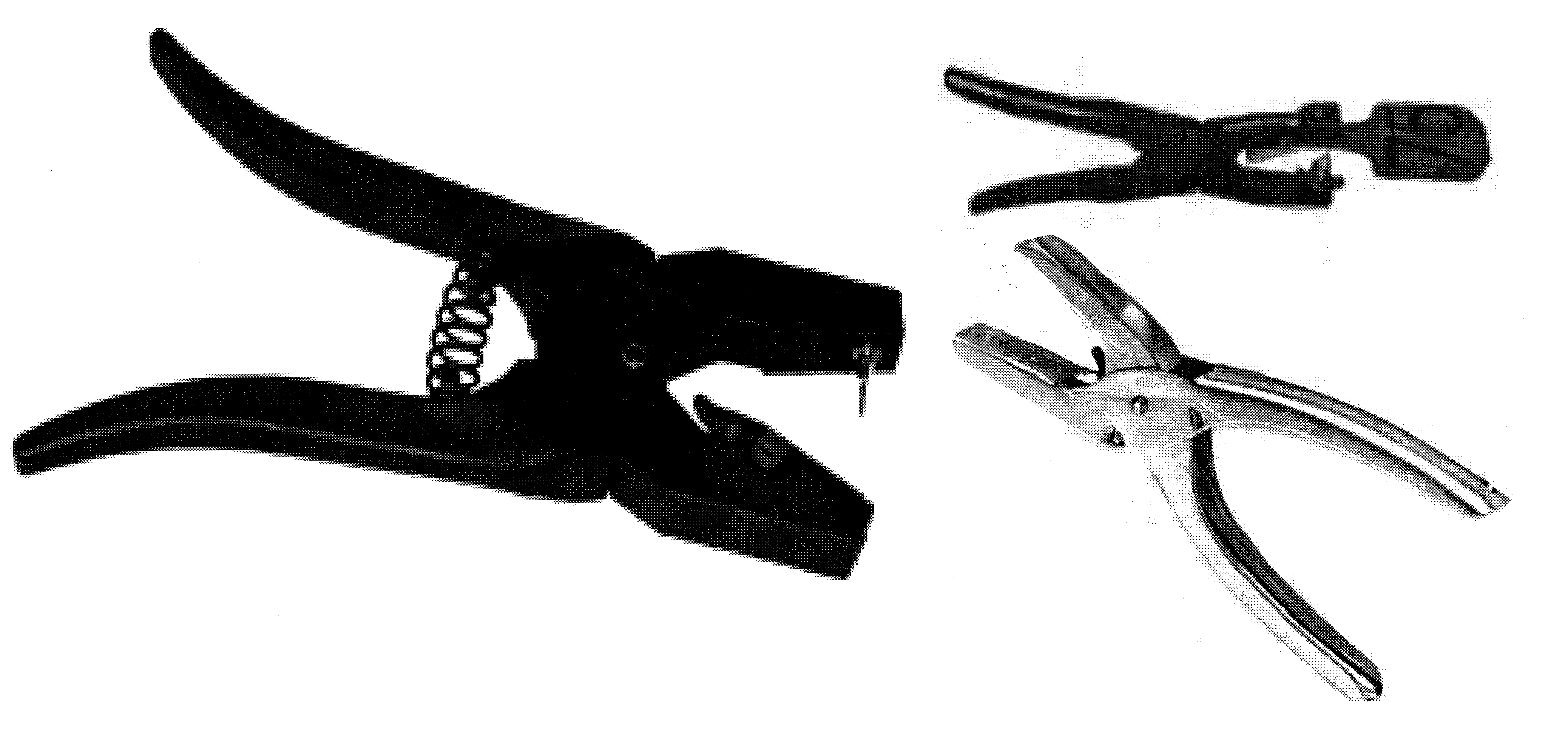 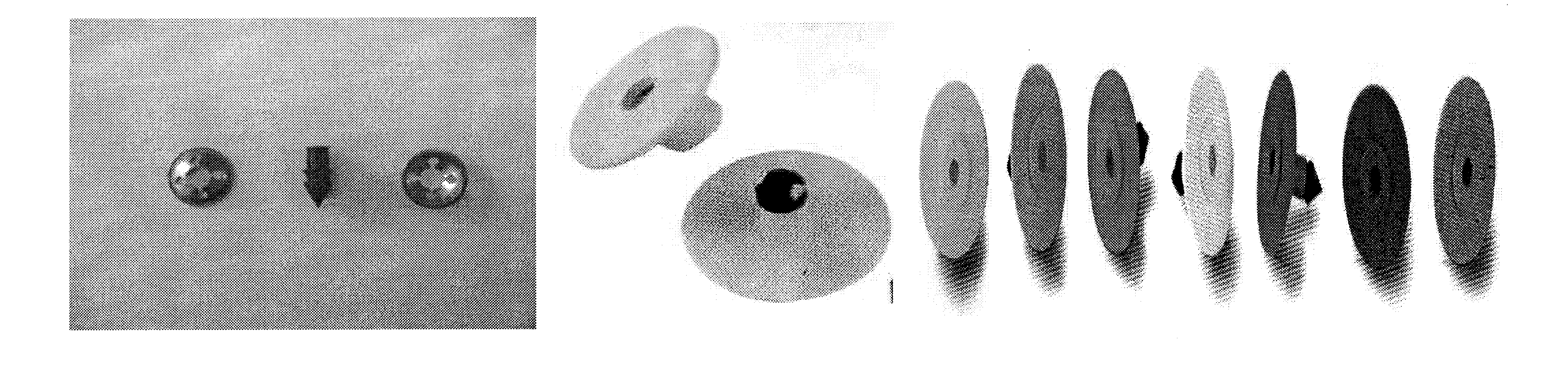 Resim 2 - Künye çivileri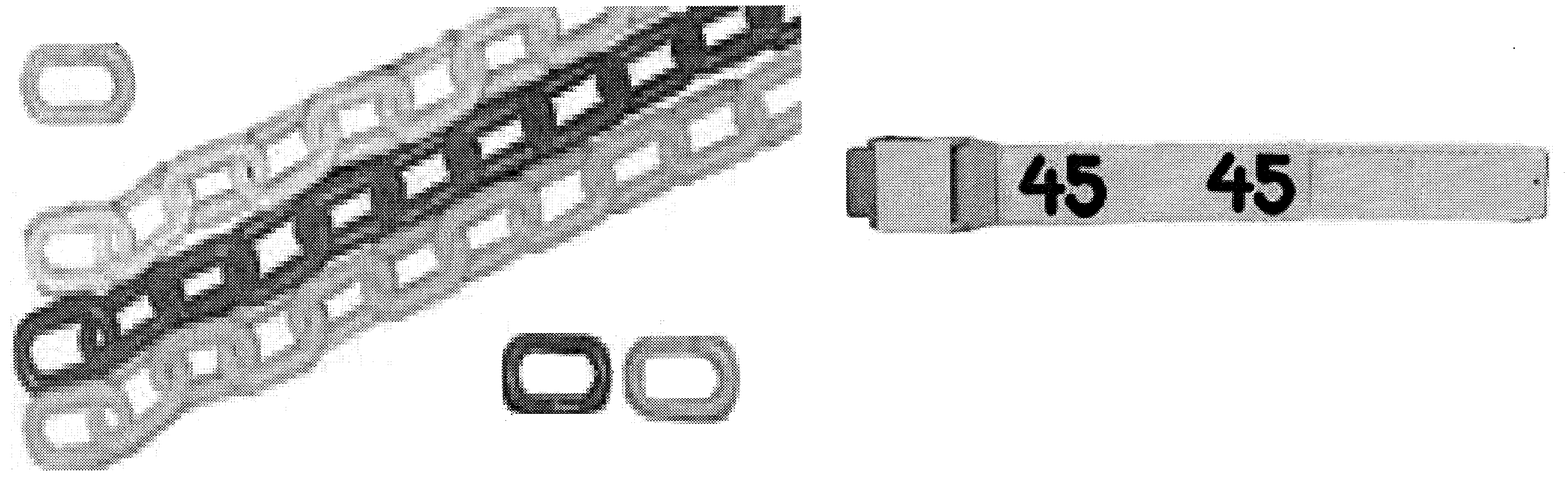 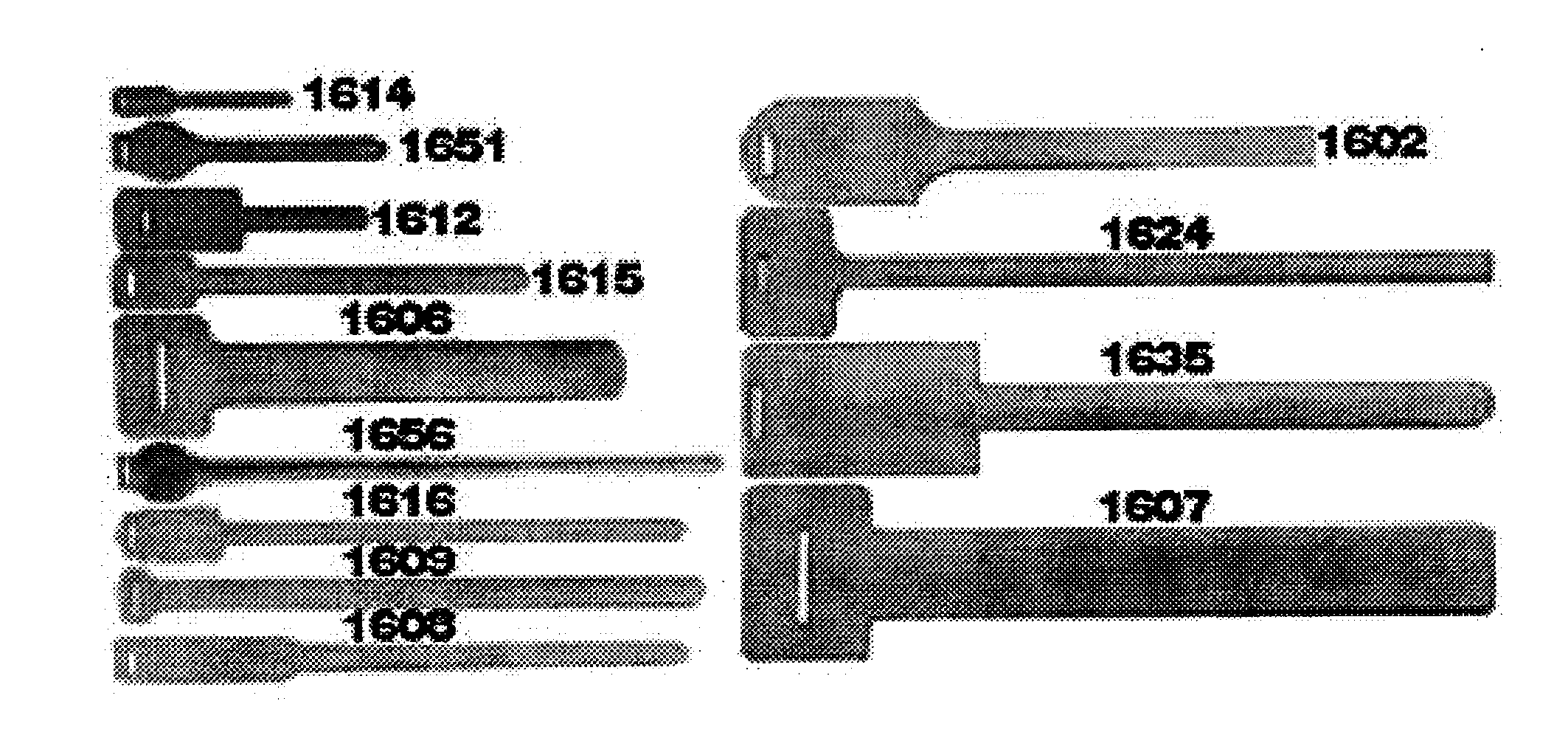 Resim 3 - Künye bağları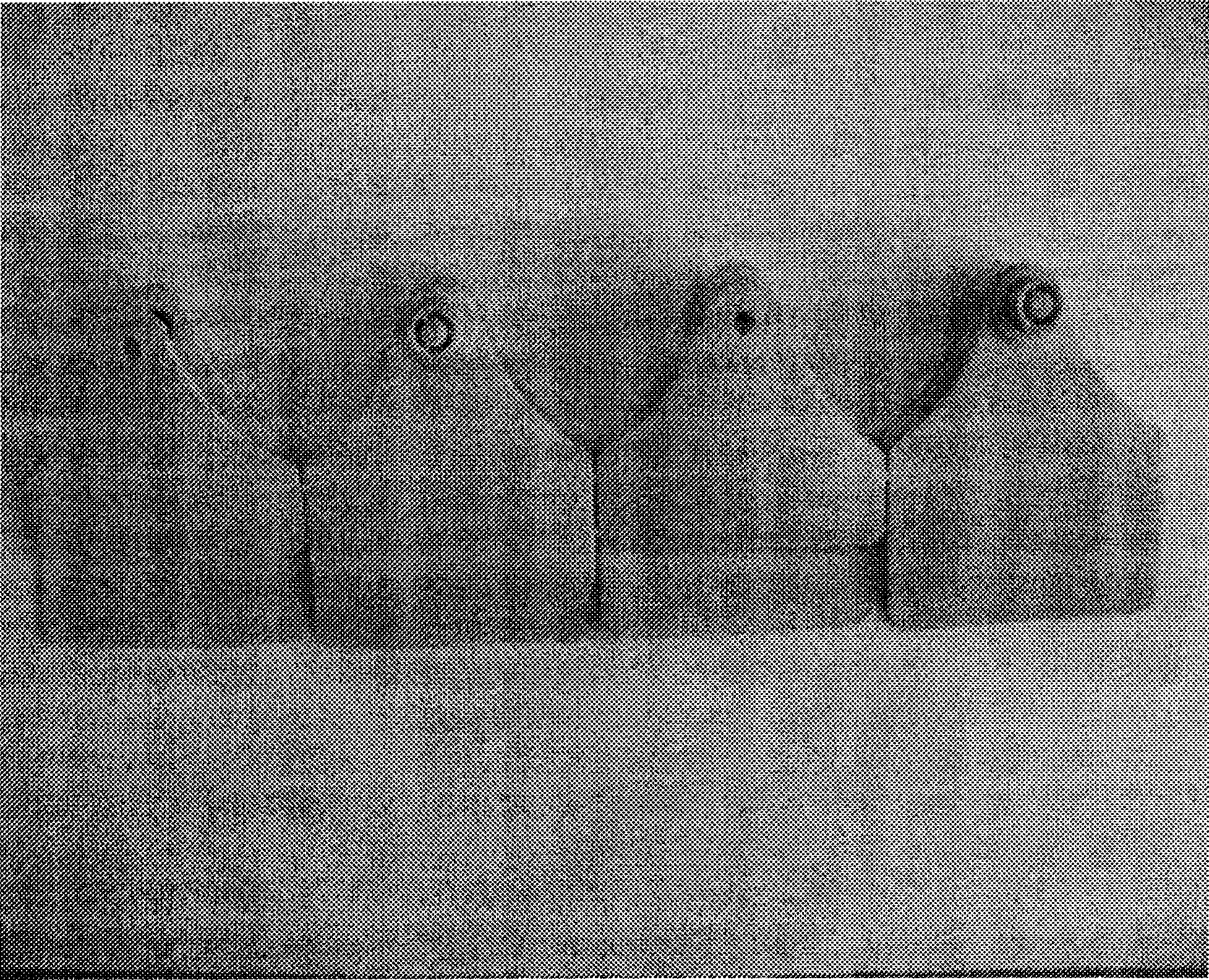 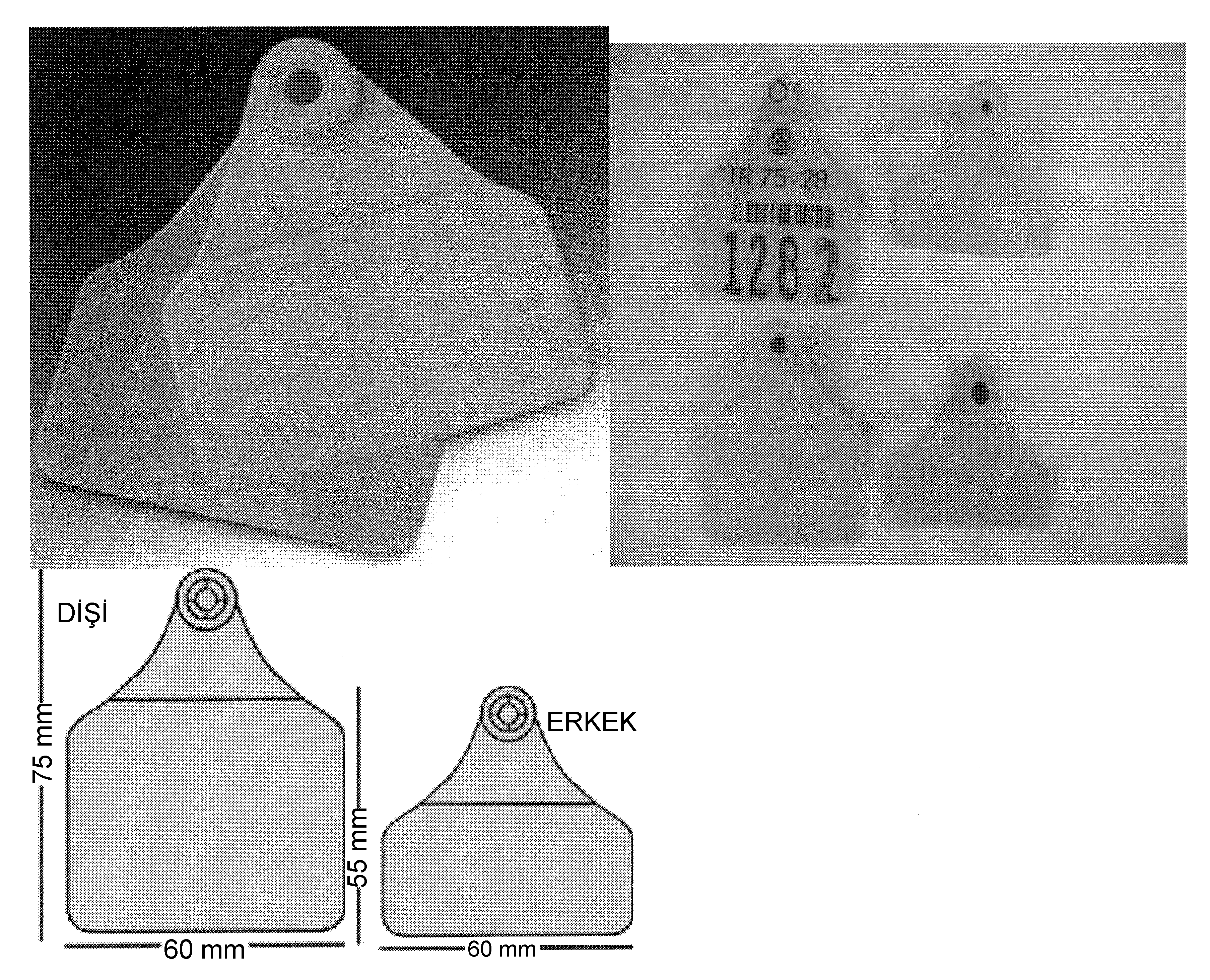 Resim 4 - Kulak künyeleri ve boyutları (Resimdeki boyutlar örnek olarak verilmiştir.)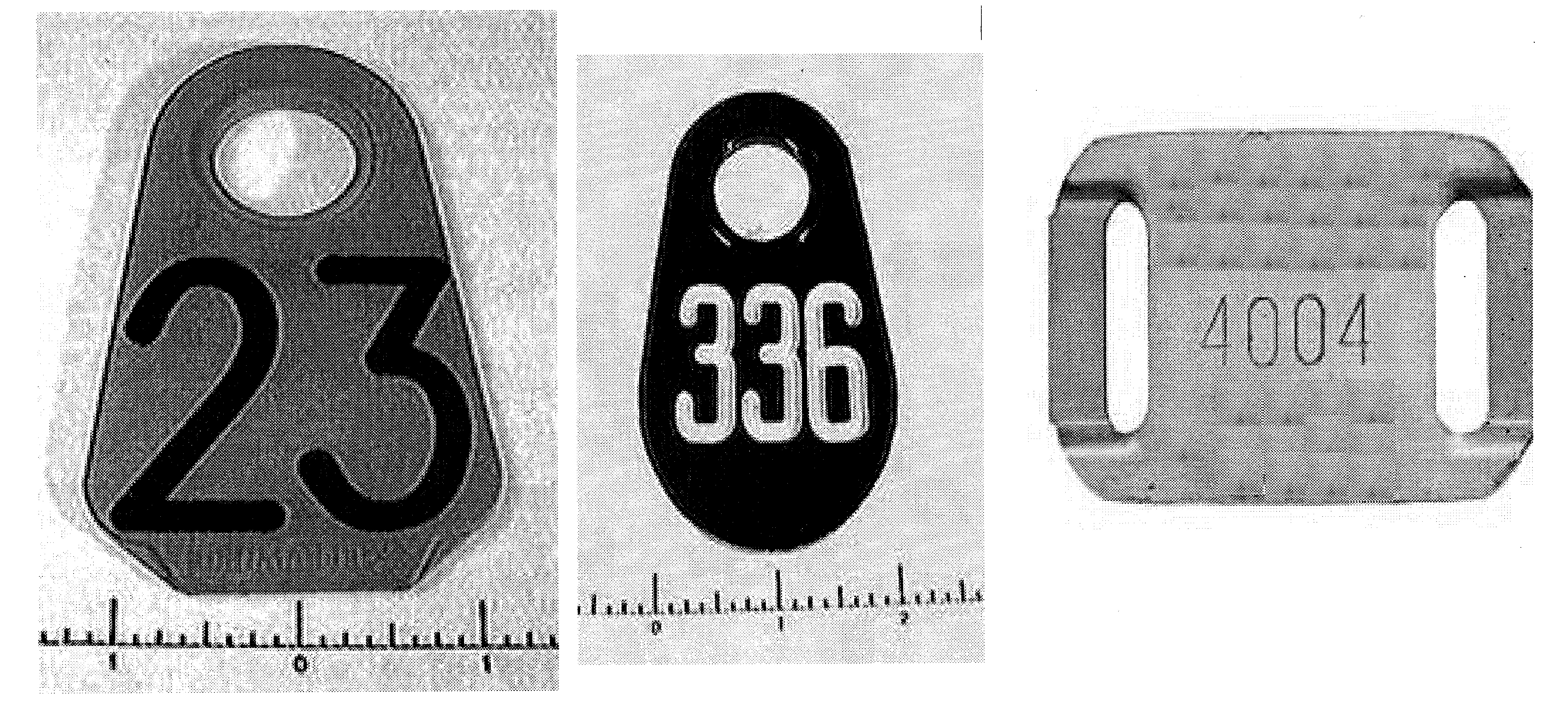 Resim 5 - Boyun künyeleri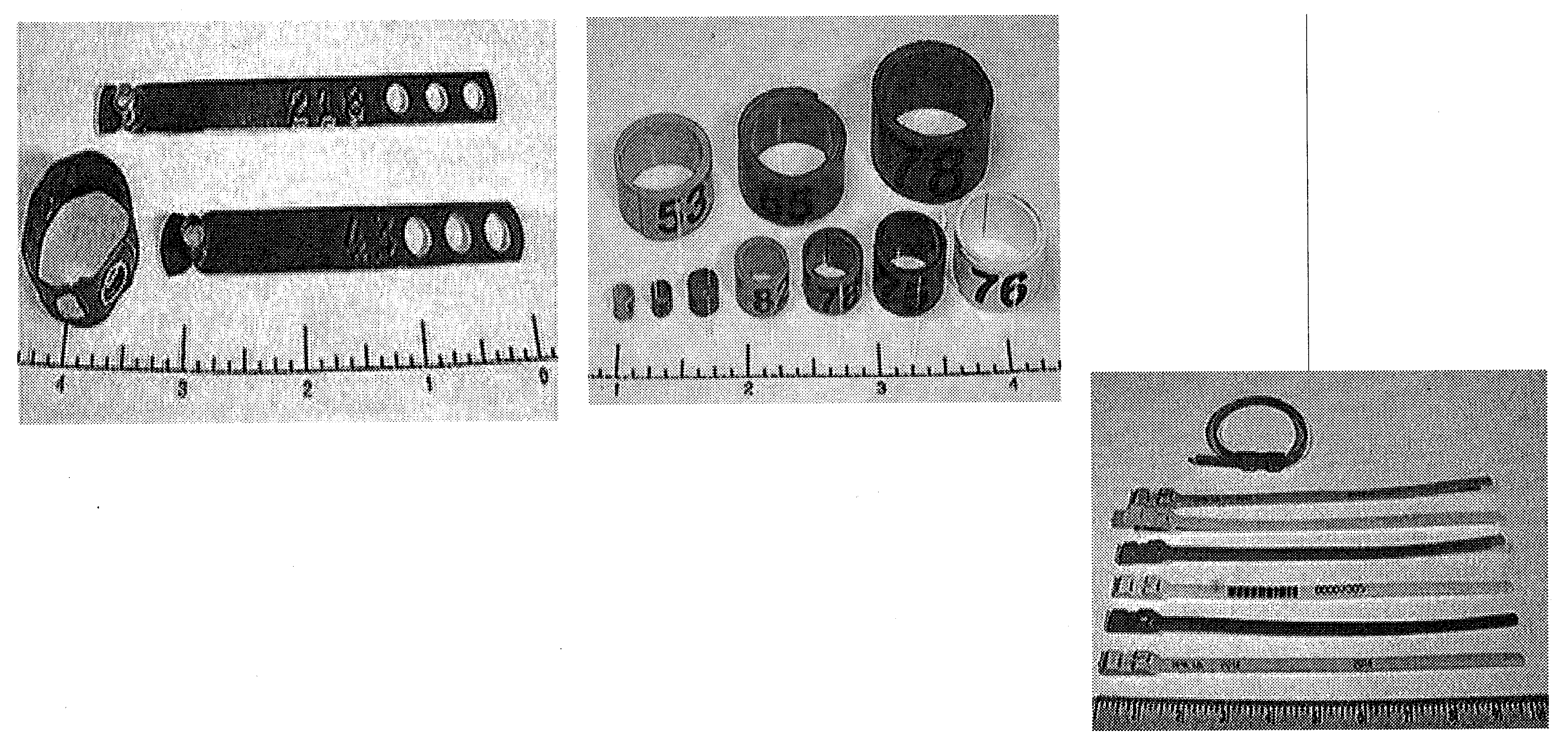 Resim 6 - Bacak künyeleri 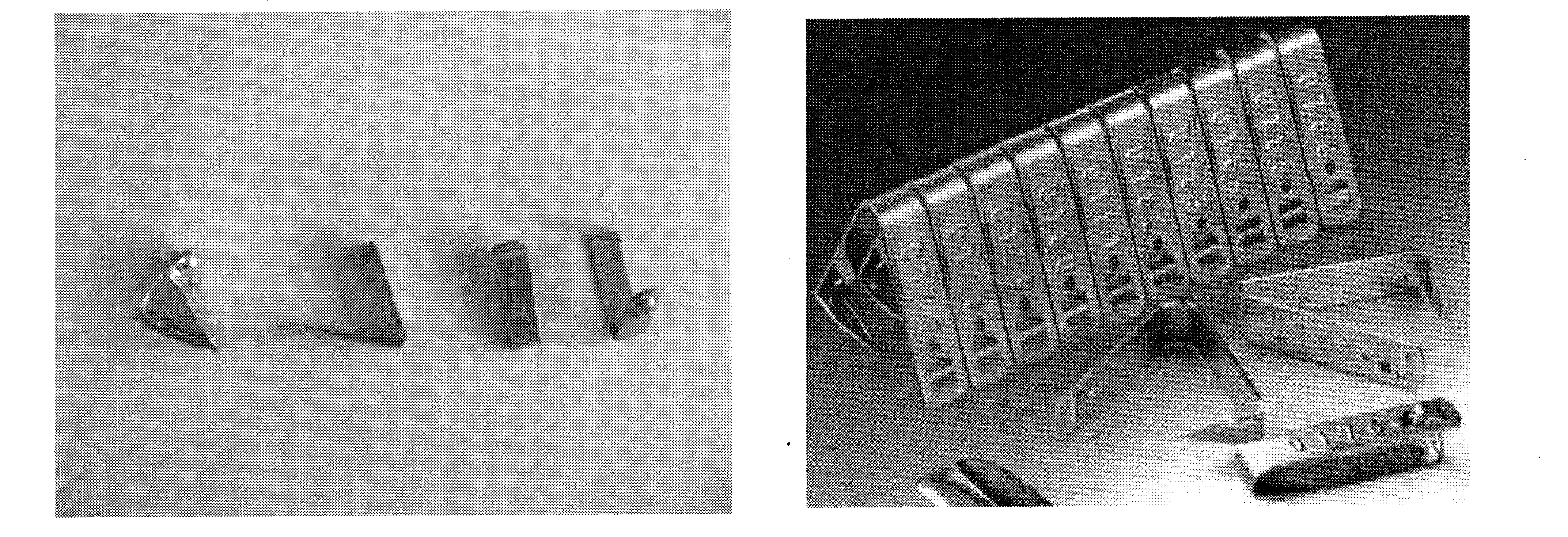 Resim 7 - Kanat  künyeleri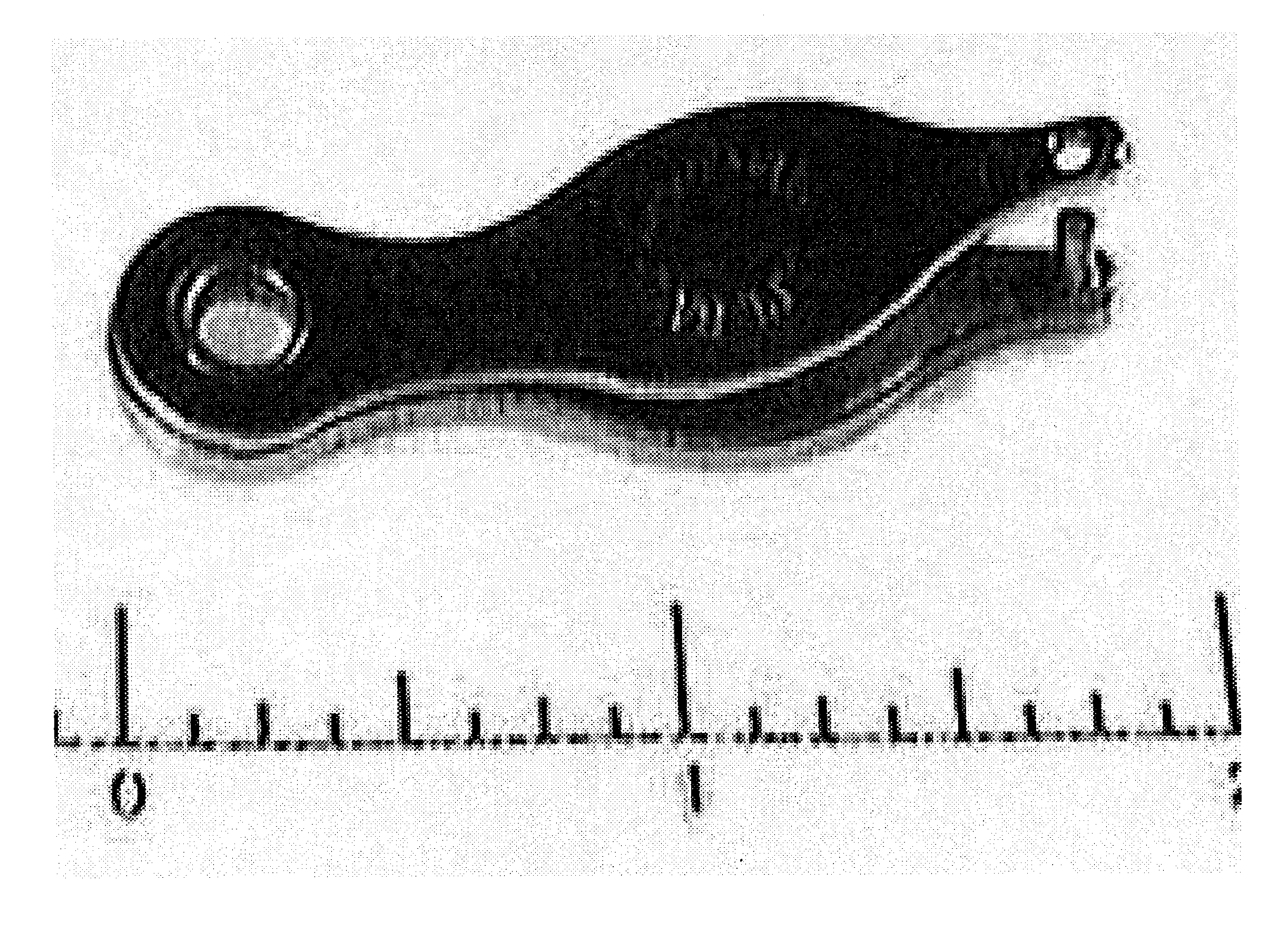 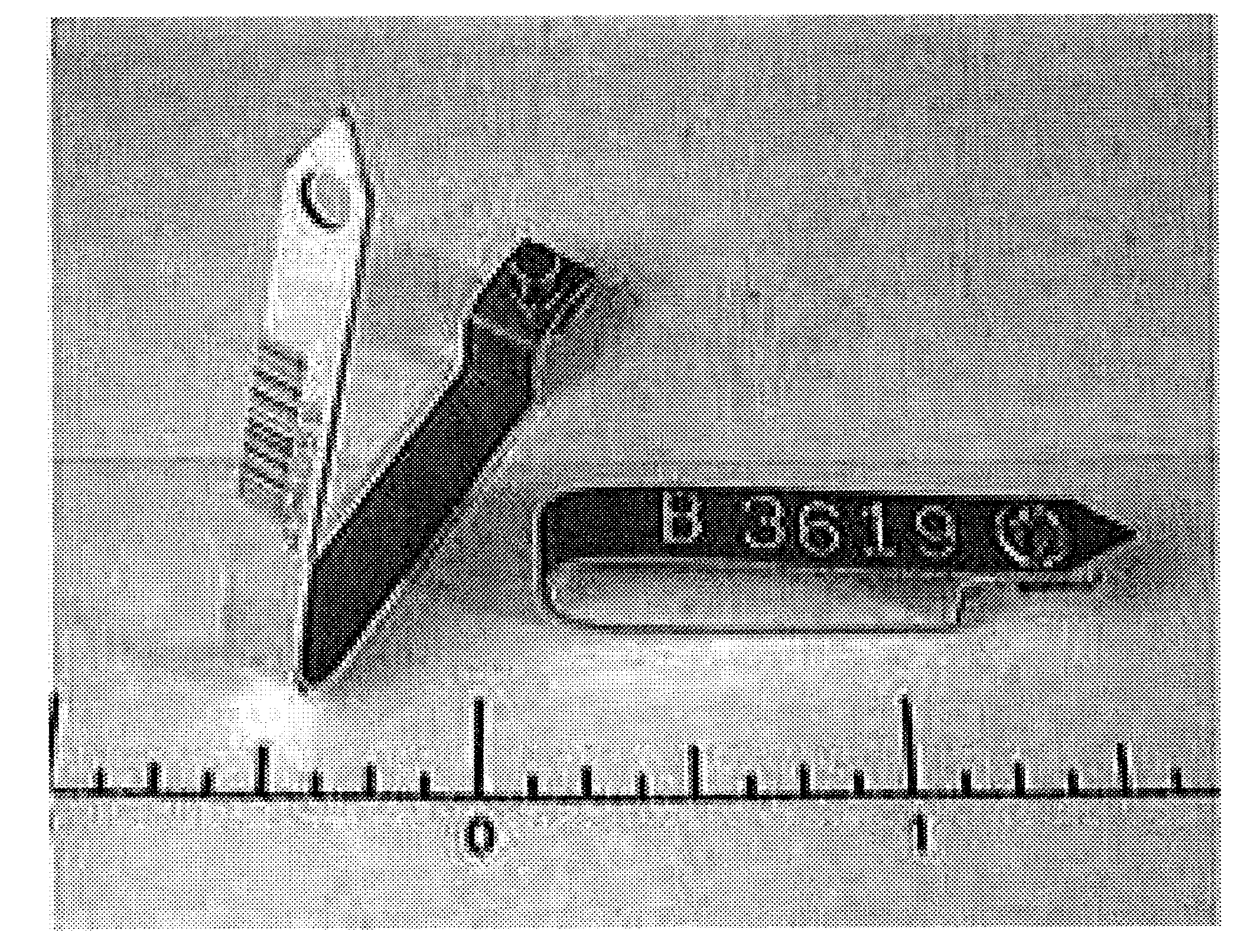 Resim 8 - Kanat künyeleri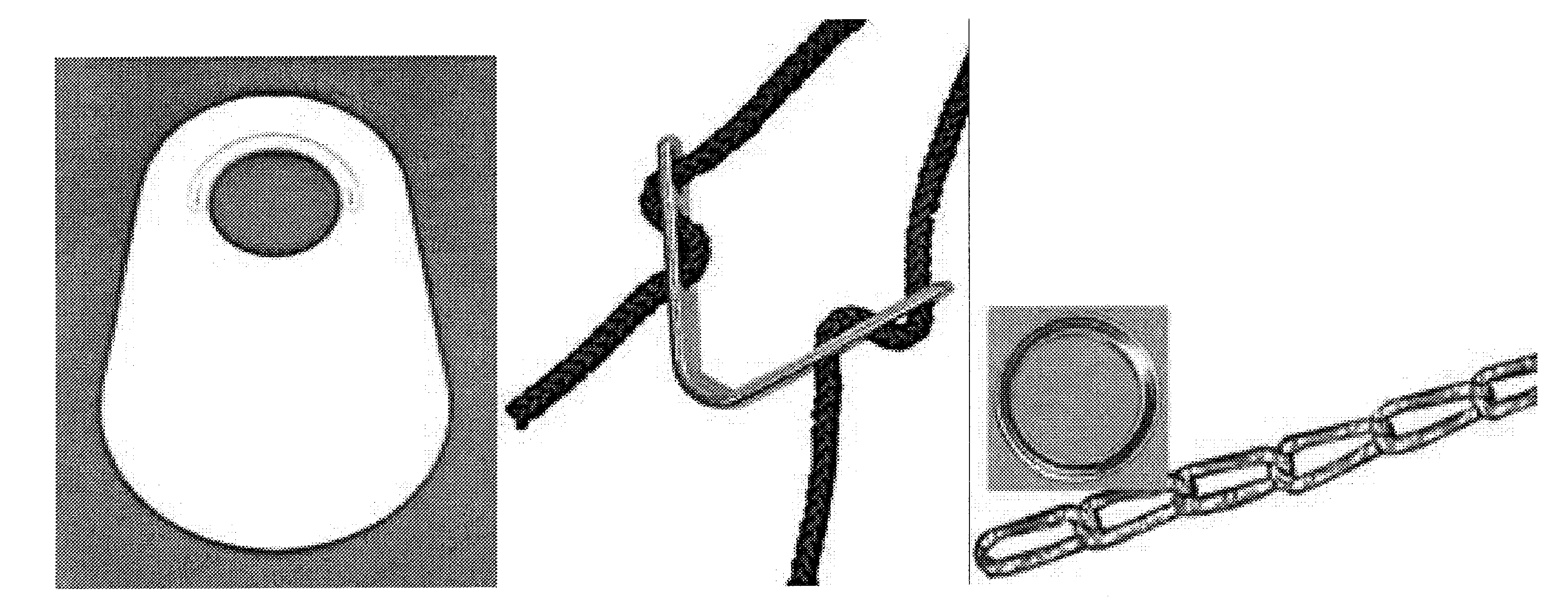 Resim 9 - İşaretsiz künyeler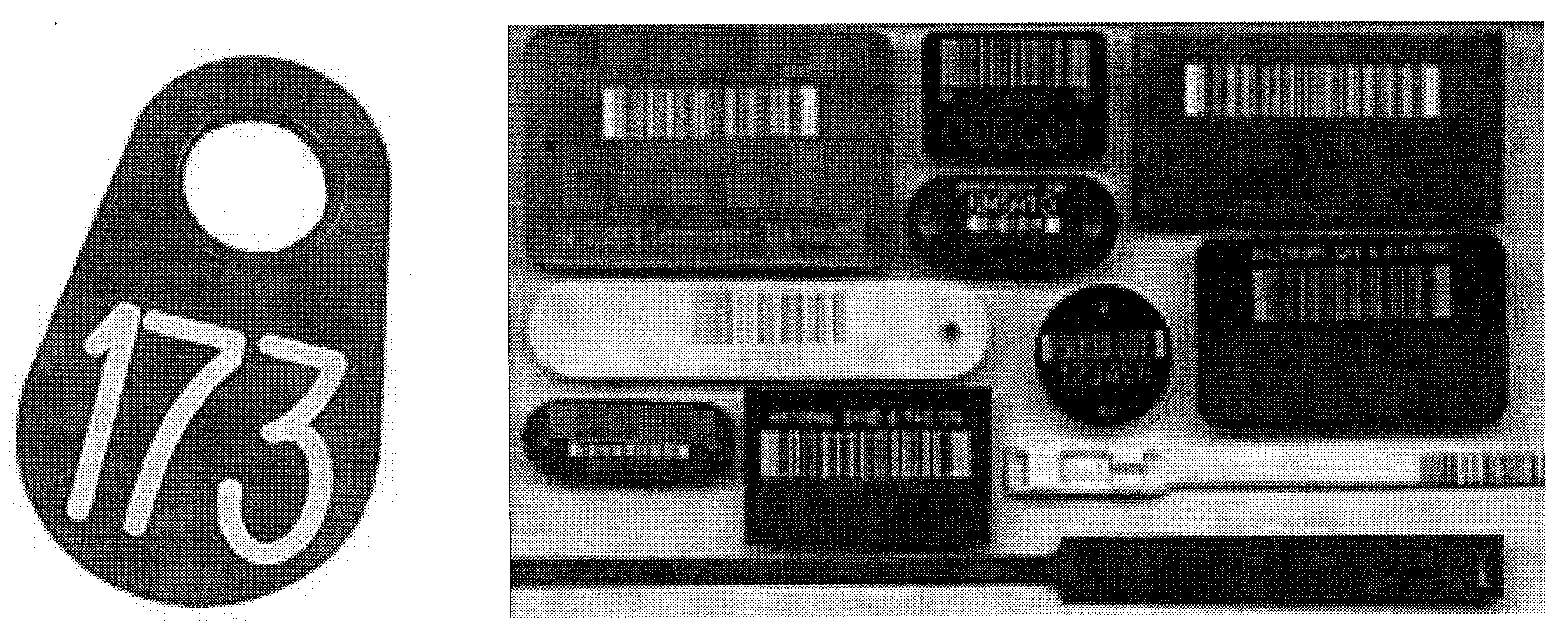 Resim 10 - İşaretli künyeler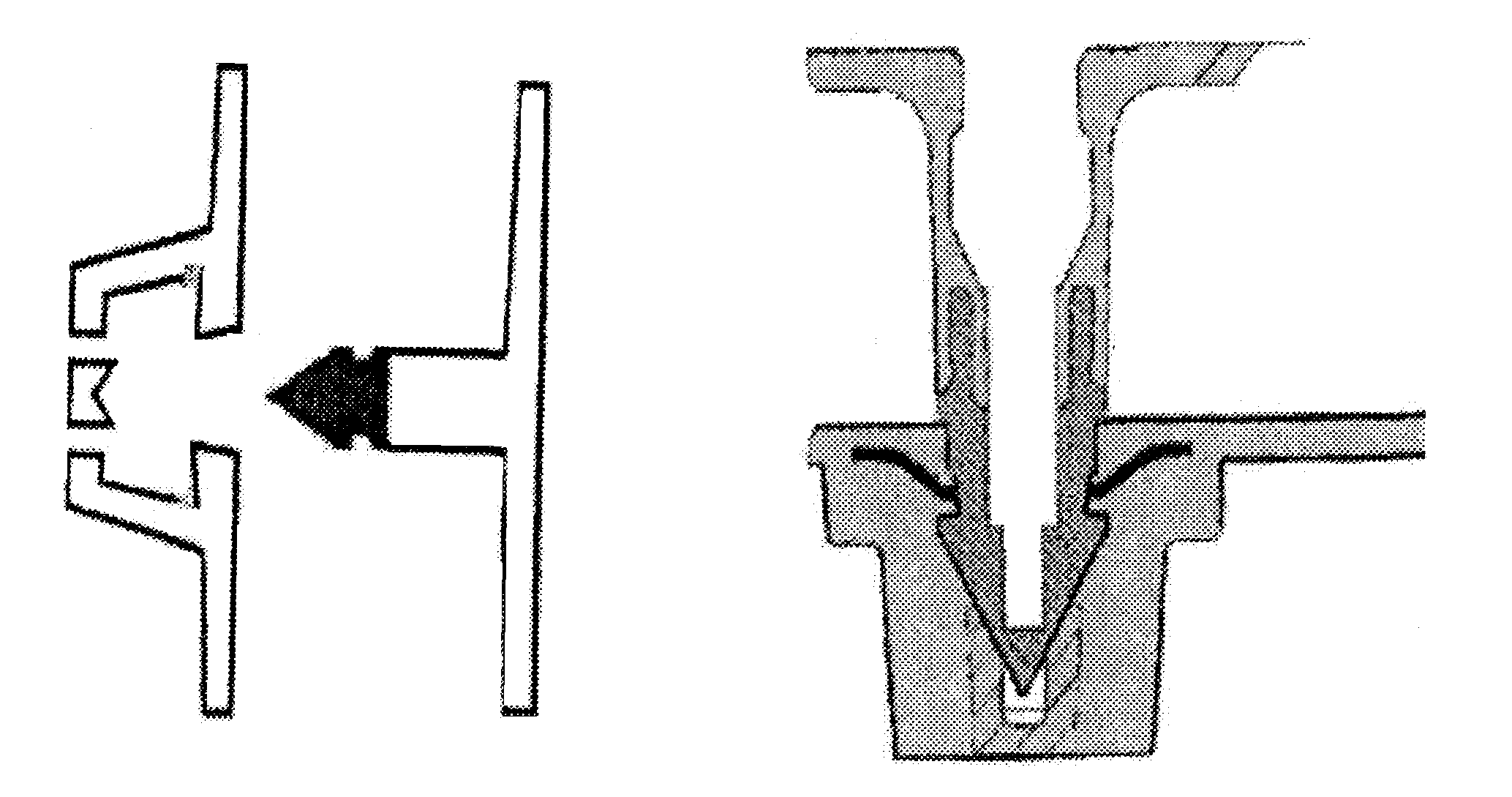 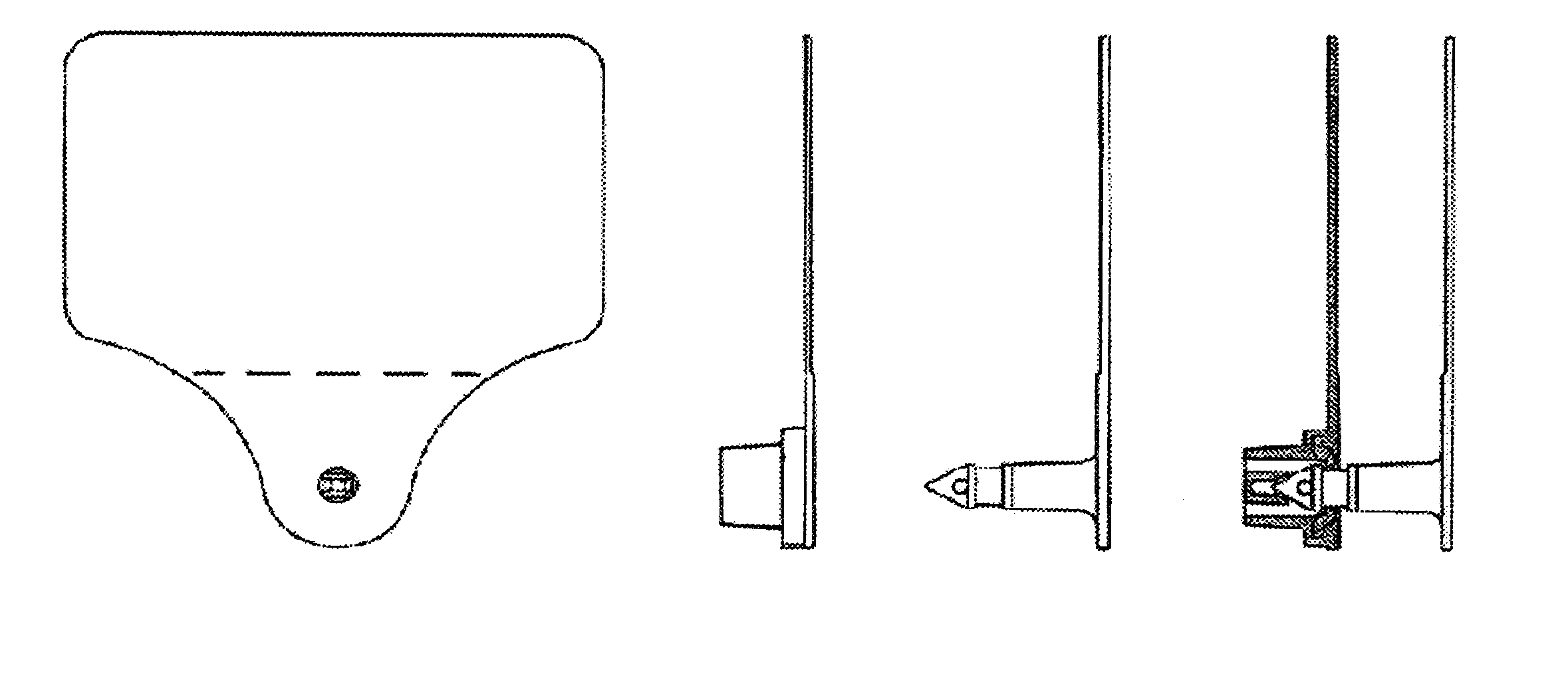 Şeki 1 - Künye çivileri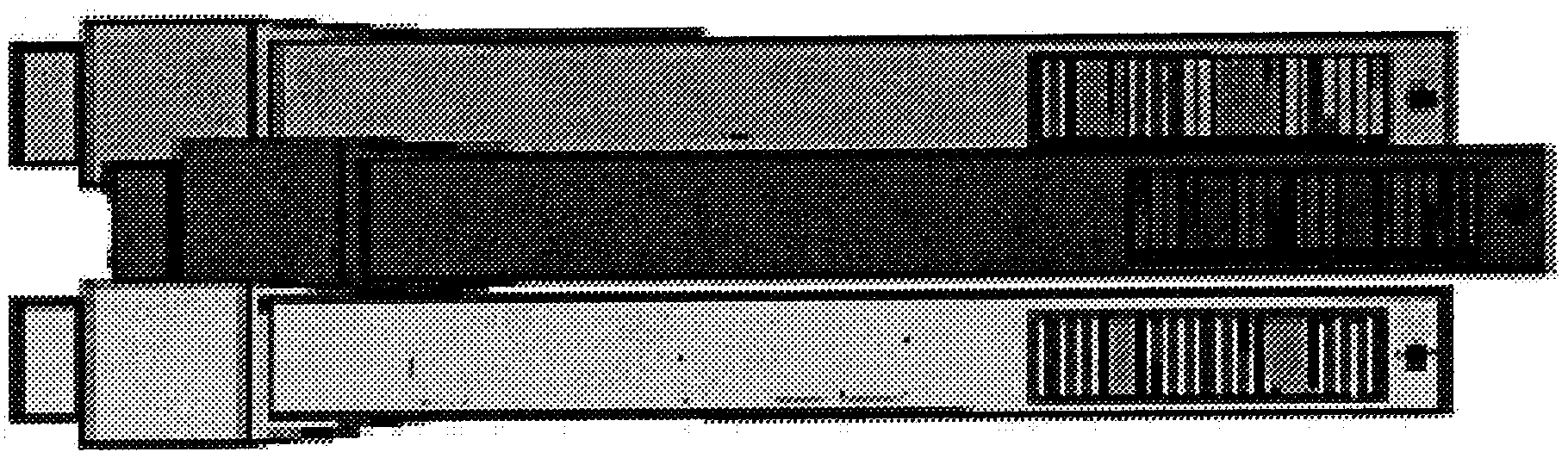 Şekil 2 - Kuyruk künyeleri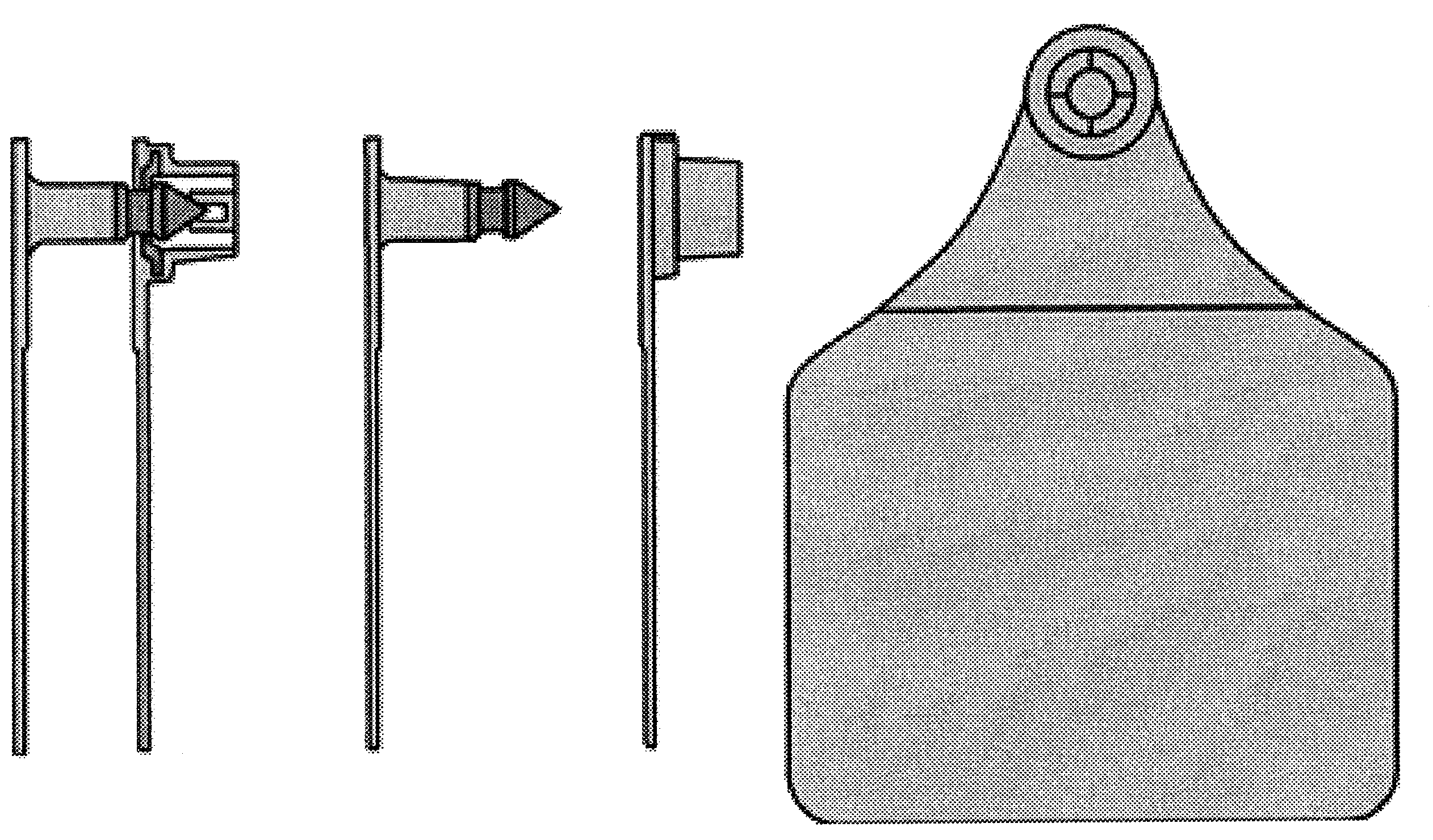 Şekil 3 - Künye çivisi kilit sistemi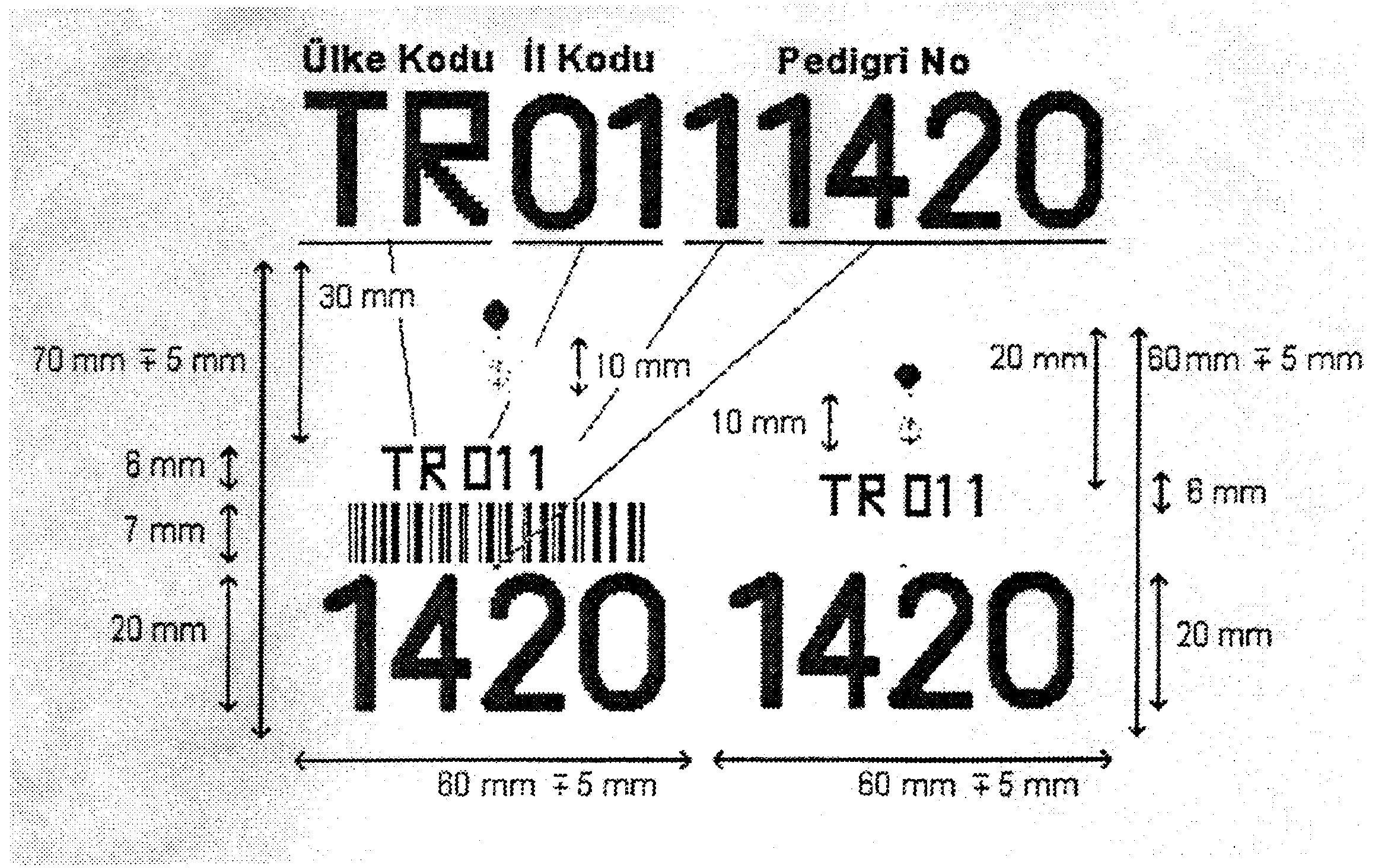 Şekil 4 – Numaralandırma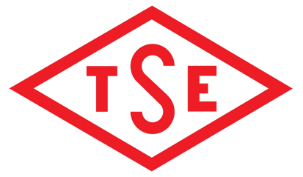 TÜRK
STANDARDLARI
ENSTİTÜSÜTürk StandardıTürk Standardıtst 7808tst 7808tst 7808 yerine yerine yerineICS ICS ICS TS NoTürkçe Adıİngilizce AdıTS EN ISO 175*Plâstikler-Sıvı Kimyasal Maddelere Daldırıldıklarında Oluşan Etkilerin Tayini - Deney MetotlarıPlastics - Methods of Test for The Determination of the Effects of Immersion in Liquid ChemicalsTS 2756-1Muayene ve Deney İçin Numune Alma Metotları-Bölüm 1: Parti Muayene İçin Kabul Edilebilir Kalite Seviyesine (AQL) Göre Numune Alma PlanlarıSampling procedures for inspection by attributes - Part 1: Sampling plans indexed by Acceptable Quality Level (AQL) for lot-by-lot inspectionTS 5018-1 EN 60898-1Elektrik yardımcı donanımları - Devre kesiciler – Ev ve benzeri yerlerde kullanılan aşırı akım koruma düzenleri için – Bölüm 1: Alternatif akım (a.a) devre kesicilerElectrical accessories - Circuit breakers for overcurrent protection for household and similar installations - Part 1: Circuit-breakers for a.c. operation ÖzellikÖzellik madde noMuayene ve deney madde noGenel özellikler4.2.15.2.1Malzeme özellikleri4.2.25.2.1, 5.3.1, 5.3.2, 5.3.3, 5.3.4, 5.3.5Tür özellikleri4.2.35.3.7Tip özellikleri4.2.45.2.1Gurup özellikleri4.2.55.2.1Boyut4.35.3.6Ambalâjlama6.15.2.1İşaretleme6.25.2.1Parti büyüklüğüNMuayene ve deneyler için toplam numune sayısıAlınan numunelerden deneylerde kullanılacak numune sayısı         25’den az31     ı         1126 - 90131     2         )291 – 15020!     3         |3151 – 280301        5             |5281 – 500509501 - 1200801      13             |131201 - 32001251       15             |153201 - 10000200|       20             |2010001’den fazla50050